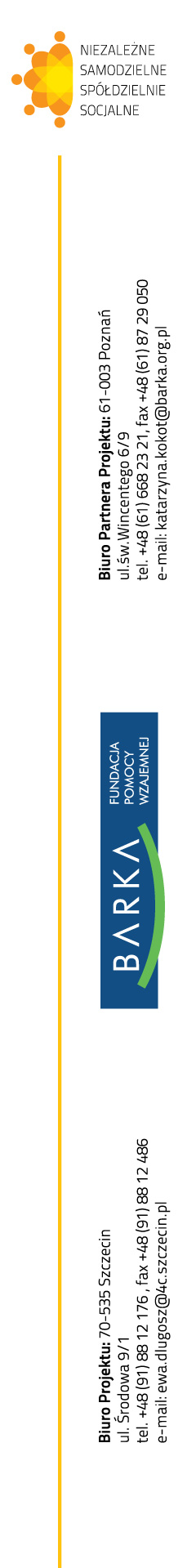 FORMULARZ ZGŁOSZENIOWY„Lokalne Forum Spółdzielczości Socjalnej”Urząd Miasta Pyrzyce, Pl. Ratuszowy 1.Piątek, 30 listopada 2012 r.									…………………………                                                                        	                          podpis osoby zgłaszającej sięWszelkich informacji nt. Forum udziela p. Dorota Grzybowska, tel. (91) 881 2694, email: dorota.grzybowska@4c.szczecin.pl Zgłoszenia należy przesłać w wersji papierowej, elektronicznej lub faksem w nieprzekraczalnym terminie do 28 listopada 2012 r. na adres:Biuro Projektu
„Niezależna Sieć Spółdzielni Socjalnych”
4C Centrum Ekonomii Społecznej Krzysztof Musiatowicz
ul. Wielkopolska 32, 70-450 Szczecin
tel. (91) 881 2694, faks (91) 881 2486
e-mail: nsss@4c.szczecin.pl
Imię i nazwisko:Nazwa instytucji/grupy (jeżeli dotyczy):Adres instytucji/grupy/osoby  zainteresowanejTel./fax./e-mail, na który chcą Państwo  otrzymać potwierdzenie uczestnictwaTelefon:Tel./fax./e-mail, na który chcą Państwo  otrzymać potwierdzenie uczestnictwaFax:Tel./fax./e-mail, na który chcą Państwo  otrzymać potwierdzenie uczestnictwaE-Mail:Wizyta w spółdzielni socjalnej w godz. 15.00 – 18.00.Wizyta w spółdzielni socjalnej w godz. 15.00 – 18.00.TakNieJestem zainteresowana/y zwrotem kosztów dojazduJestem zainteresowana/y zwrotem kosztów dojazduTakNie